НОД  ЛепкаТема: «Космос»Цель: Создать условия для выполнения аппликации из пластилина на тему « Космос.»Задачи: Формировать представление детей о планетах солнечной системы.Стимулировать развитие речи, мышления, развивать воображение, фантазию. Активизировать словарный запас детей: космос, космонавт, скафандр, ракета,  планета, звезды… Формировать умение ориентирования на листе бумаги, располагать фигуры относительно друг друга.-Здравствуйте, ребята! Сегодня мы вспомним, что12 апреля наша страна отмечала праздник  какой ? «День космонавтики».В космосе  так здорово!Звёзды и планетыВ черной невесомостиМедленно плывут!В космосе так здорово!Острые ракетыНа огромной скоростиМчатся там и тут!Ребята, а вы хотите полететь в космосе?  Я вас превращаю в космонавтов. В космосе  Вы должны справиться с одним заданием.  Вы должны будете сфотографировать наше космическое пространство.  Настоящий космонавт привозит с космоса  много фотографии,  то, что  он удит там, то и фотографирует.  Наши фотографии будут необычные, вылепленные из пластилина.Правда сегодня я без помощников, и поэтому, предлагаю всем просмотреть онлайн занятие по нашей теме. Единственное, я бы добавила космическую ракету…Ну, что, полетели….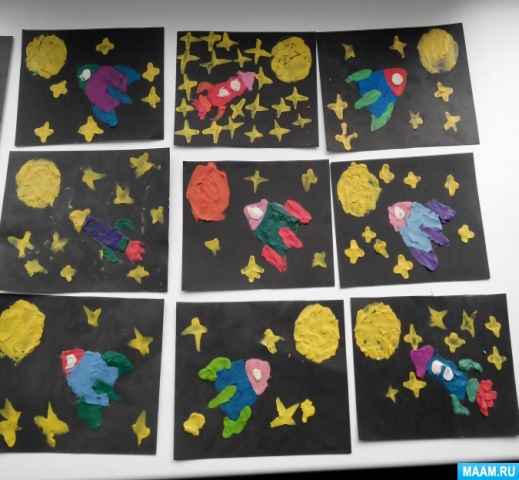 